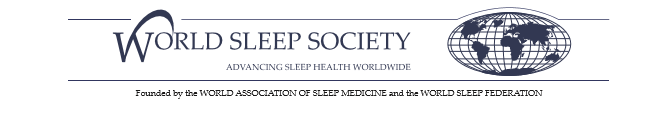 August 24, 2015We are requesting letters of interest from Sleep Societies to host the second joint congress of World Association of Sleep Medicine (WASM) and World Sleep Federation (WSF).   The 2019 joint congress will facilitate an international discussion forum and collaboration among sleep societies and sleep professionals.  The first joint congress will be held in Prague October 7-10, 2017, and the intent is the 2019 congress will be held in another continent outside of Europe.  Sleep clinicians, technologists, trainees, educators, and scientists from around the world will meet to advance knowledge on sleep science, sleep in public health, sleep health and the sleep-wake disorders, their diagnosis and treatments. We seek to maximize learning both from formal presentations by the leading experts in their fields and from informal discussion groups emphasizing opportunities for networking and member participation.   Sleep societies can express interest in hosting the 2019 joint congress by sending a letter of interest to the World Sleep Society by November 15, 2015.  Within the letter of interest, please provide the following:  
       1) Sleep Society leadership names and contact information; 
       2) Sleep Society demographic information including history of past meetings, number of members, and future organizational goals; and, 
       3) Reason for your interest to host the international congress.   Sleep Society letters of interest will be ranked and evaluated based on established excellence criteria including:  leadership, strategic planning, customer needs, operational and workflow assessment, and financial performance.  We ask that only Sleep Societies provide us with a letter of interest responding to the three items above.  The letter of interest should not include budgets, support from government agencies, or conference venue requests.  Upon review of the letters of interest, additional details will be requested and reviewed with the Sleep Society to develop a full proposal.       Thank you for your interest in advancing sleep medicine worldwide. World Sleep SocietyRichard Allen					Colin Espie 
Clete Kushida 					Claudia Trenkwalder
Allan O’Bryan, Executive Director WASM	Anthony Williams, Executive Director of WSF World Sleep Society 
Founded by the WASM & WSF3270 19th ST NW, Suite 109
Rochester, MN 55901 USA
Website:  www.worldsleepcongress.com
Email:   info@worldsleepcongress.com
Telephone:  1.507.316.0084
Fax:  1.877.659.0760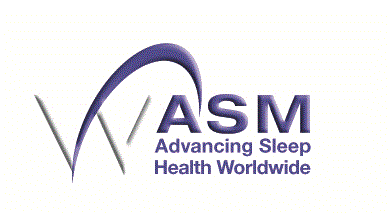 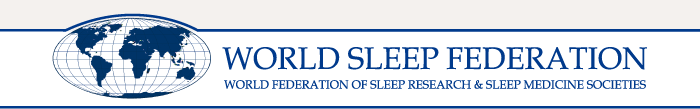 